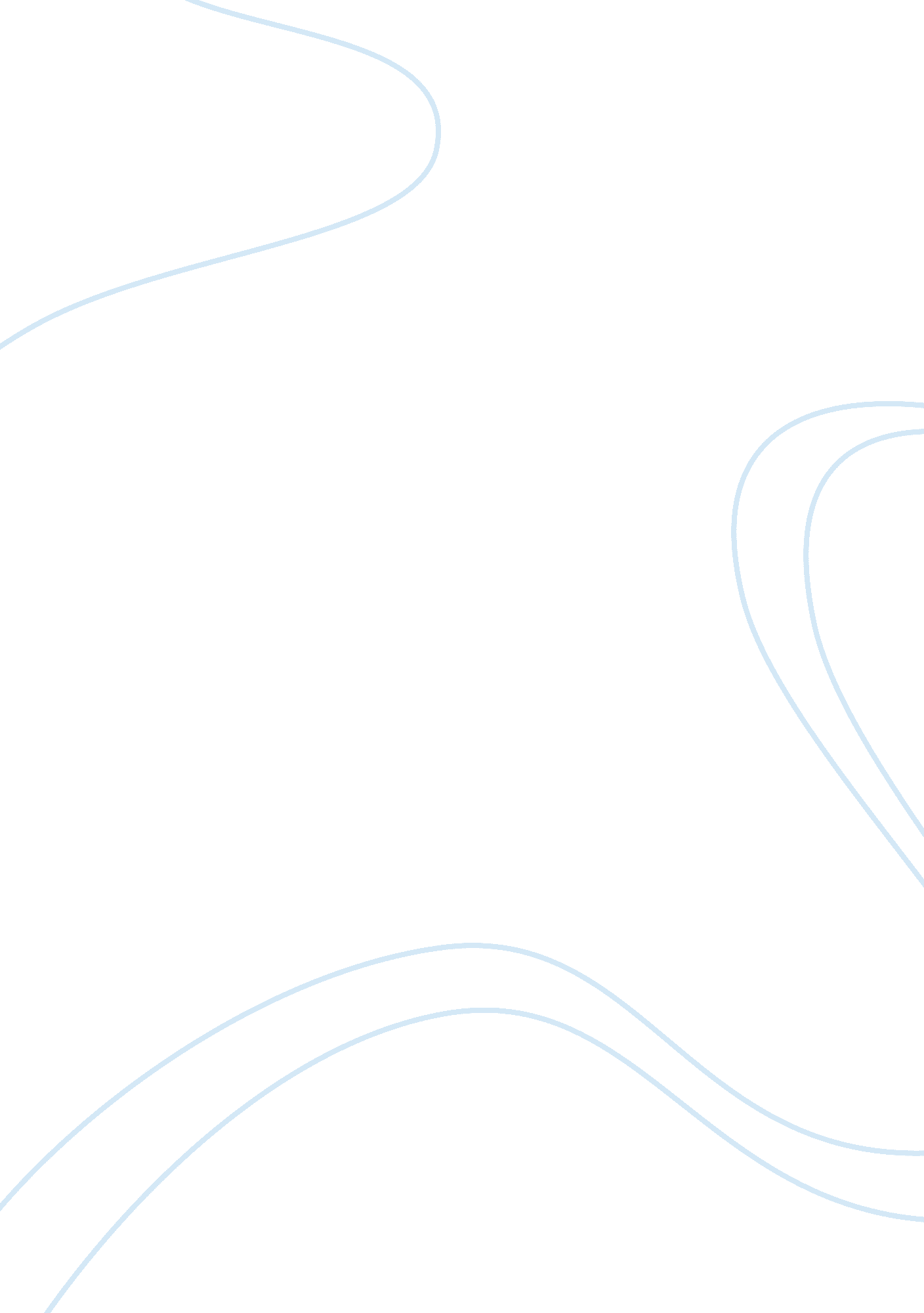 Movie review on montgomery bus boycottPhilosophy, Freedom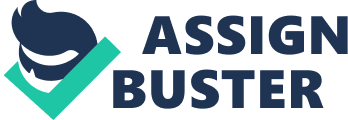 The connection between the Montgomery Bus Boycott and Liberation theology and how liberation theology has had an impact on society today. 
The connection between Montgomery bus boycott and liberation theology, is that they apply the church and faith to facilitate the solving of problems affecting the people across the world . The desire to solve the problems is due to the need to bring about ``political , economic, social changes”, by using the problems which the poor people face to challenge the society. 
Liberation theology applies science in interpreting the bible in order to address the social injustices in the society to facilitate the liberation of people from their problems which in most cases are as a result of poverty. On the other hand, Montgomery bus boycott was led by Martin Luther who was a church leader to address the issue of discrimination of blacks in America in regard to transport. Liberation theology has an impact on the society today in the sense that people are now free to question the activities and decisions which are made by the leaders. 
Further, liberation theology impact on society today is that it formed the basis for development of human rights. Human rights came into existence due to the desire to curb social injustices such as poverty by the church. Moreover, liberation theology has facilitated the distribution of wealth in the modern society through advocating for roper utilization of resources for the well being of all people and not only the rich and the ruling class. 
In conclusion, Liberation theology has helped to bring forth ``political stability” in the modern society. Liberation theology encourages people to live together and promote democracy thus resulting to political stability which in return impacts positively on the economy. 